АДМИНИСТРАЦИЯ КАРАГУЗИНСКОГО СЕЛЬСОВЕТА САРАКТАШСКОГО РАЙОНА ОРЕНБУРГСКОЙ ОБЛАСТИП О С Т А Н О В Л Е Н И Е_________________________________________________________________________________________________________22.06.2020	                         с. Карагузино                                № 52 Об организации проведения мониторинга качества финансового менеджмента, осуществляемого главными распорядителями средств бюджета Карагузинского сельсовета Саракташского районаВ целях повышения эффективности расходов бюджета Карагузинского сельсовета Саракташского района и качества управления средствами бюджета Карагузинского сельсоветаУтвердить Положение об организации проведения мониторинга качества финансового менеджмента, осуществляемого главными распорядителями бюджетных средств бюджета Карагузинского сельсовета (приложение №1).Администрации Карагузинского сельсовета обеспечить исполнение настоящего постановления в соответствии с Положением об организации проведения мониторинга качества финансового менеджмента, осуществляемого главными распорядителями бюджетных средств бюджета Карагузинского сельсовета Саракташского района.Контроль за выполнением настоящего постановления оставляю за собой.Глава муниципального образования  Карагузинский сельсовет                                                  А.Х.БикматовРазослано: прокуратуре района,  в дело.Приложение №1 к постановлению Администрации Карагузинского сельсовета от22.06.2020 г. №52 ПОЛОЖЕНИЕОБ ОРГАНИЗАЦИИ ПРОВЕДЕНИЯ МОНИТОРИНГА КАЧЕСТВА ФИНАНСОВОГО
МЕНЕДЖМЕНТА, ОСУЩЕСТВЛЯЕМОГО ГЛАВНЫМИ РАСПОРЯДИТЕЛЯМИ
БЮДЖЕТНЫХ СРЕДСТВ БЮДЖЕТА КАРАГУЗИНСКОГО СЕЛЬСОВЕТАСАРАКТАШСКОГО РАЙОНАОбщие положенияНастоящее Положение определяет организацию проведения мониторинга качества финансового менеджмента, осуществляемого главными распорядителями бюджетных средств (далее - ГРБС) Карагузинского сельсовета Саракташского района (далее - бюджета сельсовета).Оценка осуществляется в отношении главных распорядителей бюджетных средств Карагузинского сельсовета.Мониторинг качества финансового менеджмента ГРБС осуществляется финансовым органом администрации Карагузинского сельсовета.Мониторинг качества финансового менеджмента состоит из годового мониторинга качества финансового менеджмента.Мониторинг качества финансового менеджмента проводится на основании показателей сводной бюджетной росписи, бюджетной отчетности, документов и материалов, представленных в финансовый орган главными распорядителями средств бюджета сельсовета в соответствии с п.З настоящего Положения.Годовой мониторинг качества финансового менеджмента проводится по состоянию на 1 января года, следующего за отчетным финансовым годом в течение 40 рабочих дней с момента представления годовой бюджетной отчетности об исполнении бюджета сельсовета в финансовый орган администрации Карагузинского сельсовета по показателям в соответствии с приложением №1 к настоящему Положению.Организация проведения мониторинга качествафинансового менеджмента ГРБС и формирования отчета о егорезультатахВ целях проведения мониторинга качества финансового менеджмента в течение 15 рабочих дней с момента предоставления информации ГРБС согласно приложения №2 к настоящему Положению финансовый орган администрации Карагузинского сельсовета проводит расчет показателей качества финансового менеджмента ГРБС.Администрация Карагузинского сельсовета размещает на официальном Интернетсайте отчет о результатах годового мониторинга качества финансового менеджмента ГРБС по форме согласно приложения №3 к настоящему Положению.Порядок расчета показателей мониторинга качества финансового менеджмента ГРБСМониторинг качества финансового менеджмента производится по следующим направлениям:мониторинг механизмов планирования расходов бюджета;мониторинг результатов исполнения бюджета в части расходов;мониторинг исполнения бюджета сельсовета по доходам;мониторинг состояния учета и отчетности;мониторинг исполнения судебных актов.Перечень показателей качества финансового менеджмента ГРБС приведен в приложении №1 к настоящему Положению.Перечень исходных данных для проведения мониторинга качества финансового менеджмента ГРБС приведен в приложении №2 к настоящему Положению.Показатели и единицы измерения (графы 2, 3 таблицы Приложения№2) определяются исходя из перечня показателей, приведенных в приложении №1 к настоящему Положению.Данные в графу 4 таблицы Приложения №2 указанного перечня вносят ГРБС. В случае если ГРБС не располагает необходимыми данными по какому-либо показателю, то в соответствующую ячейку таблицы вписываются слова "нет данных».В случае если по отдельному ГРБС отсутствуют данные, необходимые для расчета конкретного показателя, то показатель считается неприменимым. При этом максимальная оценка по показателю пропорционально распределяется по остальным показателям качества финансового менеджмента.Оценка качества финансового менеджмента производится на основании: балльной оценки по каждому из показателей, указанных в приложении №1 к Положению.Максимальная оценка, которая может быть получена по каждому из показателей, равна 5 баллам, максимальная суммарная оценка, в случае применимости всех показателей, равна 45 баллам.Минимальная оценка, которая может быть получена по каждому из показателей, а также минимальная суммарная оценка равна 0 баллов.Расчет суммарной оценки качества финансового менеджмента (КФМ) каждого ГРБС осуществляется по следующей формуле:КФМ = SUM Bi,где:Bi - итоговое значение оценки по направлению; i - номер направления оценки.Итоговое значение оценки по направлению (Bi) рассчитывается по следующей формуле:Bi = SUM Kj ,где:Kj - значение оценки показателя по i-му направлению; j - номер показателя оценки в рамках направления оценки.Уровень качества финансового менеджмента (Q) по совокупности оценок полученных каждым ГРБС по применимым к нему показателям рассчитывается по следующей формуле:КФМQ =	,МАХгде:КФМ - суммарная оценка качества финансового менеджмента ГРБС;МАХ - максимально возможная оценка, которую может получить ГРБС за качество финансового менеджмента исходя из применимости показателей.Чем выше значение показателя "Q", тем выше уровень качества финансового менеджмента ГРБС. Максимальный уровень качества составляет 1,0.Результаты оценки финансового менеджмента ГРБС размещаются на официальном сайте администрации Карагузинского сельсовета согласно Приложению №3 настоящего Положения.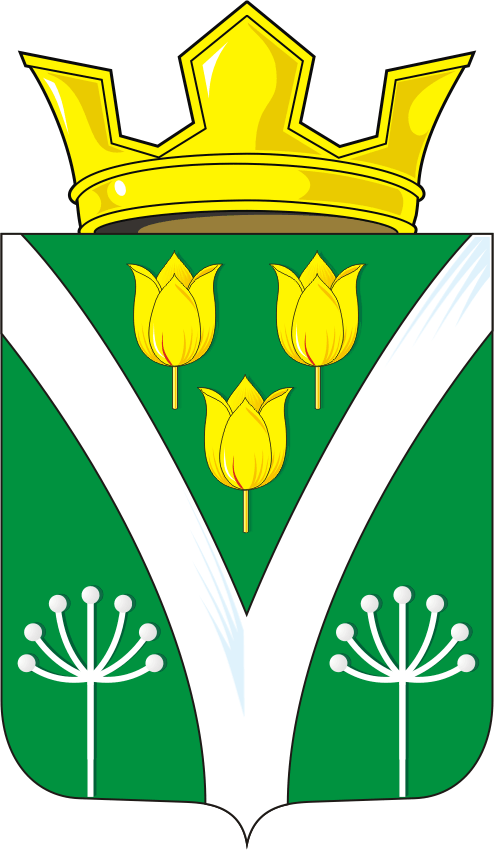 